Поздравляем победителей!25 марта в администрации города Владикавказа прошло чествование победителей 20-й ежегодной олимпиады школьников «Выпускник 2014 года», организованной общественным благотворительным фондом поддержки образования « Кредо знание»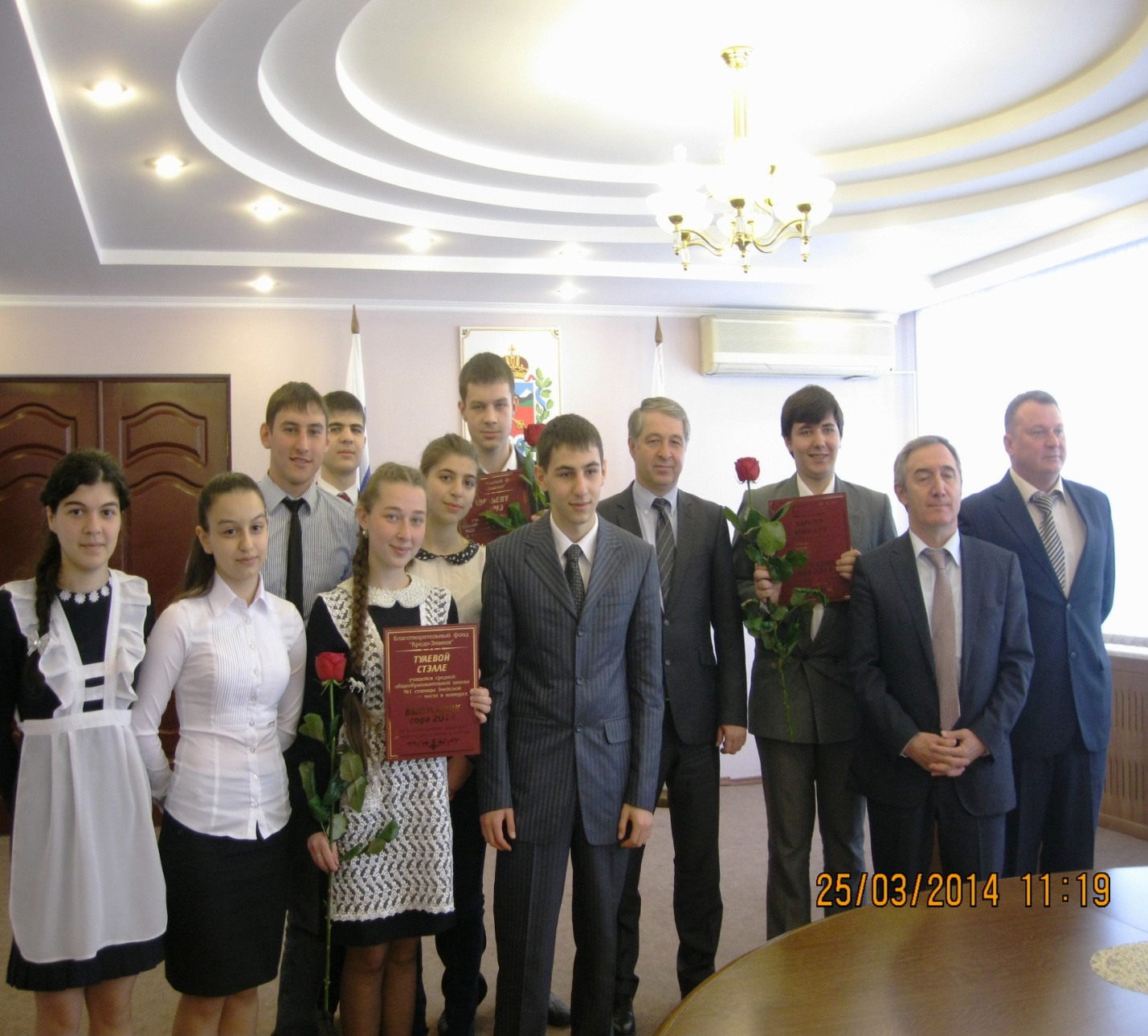 Выступая перед победителями олимпиады ,глава  администрации города Владикавказа  Сергей Дзантиев отметил, что специалисты с хорошей базой знаний – наша опора и наше будущее. Он поблагодарил организатора конкурса и руководителя фонда  « Кредо – знание»  Валерия  Дзгоева за поддержку молодых талантов, поздравил ребят с победой и пожелал им дальнейших творческих успехов. 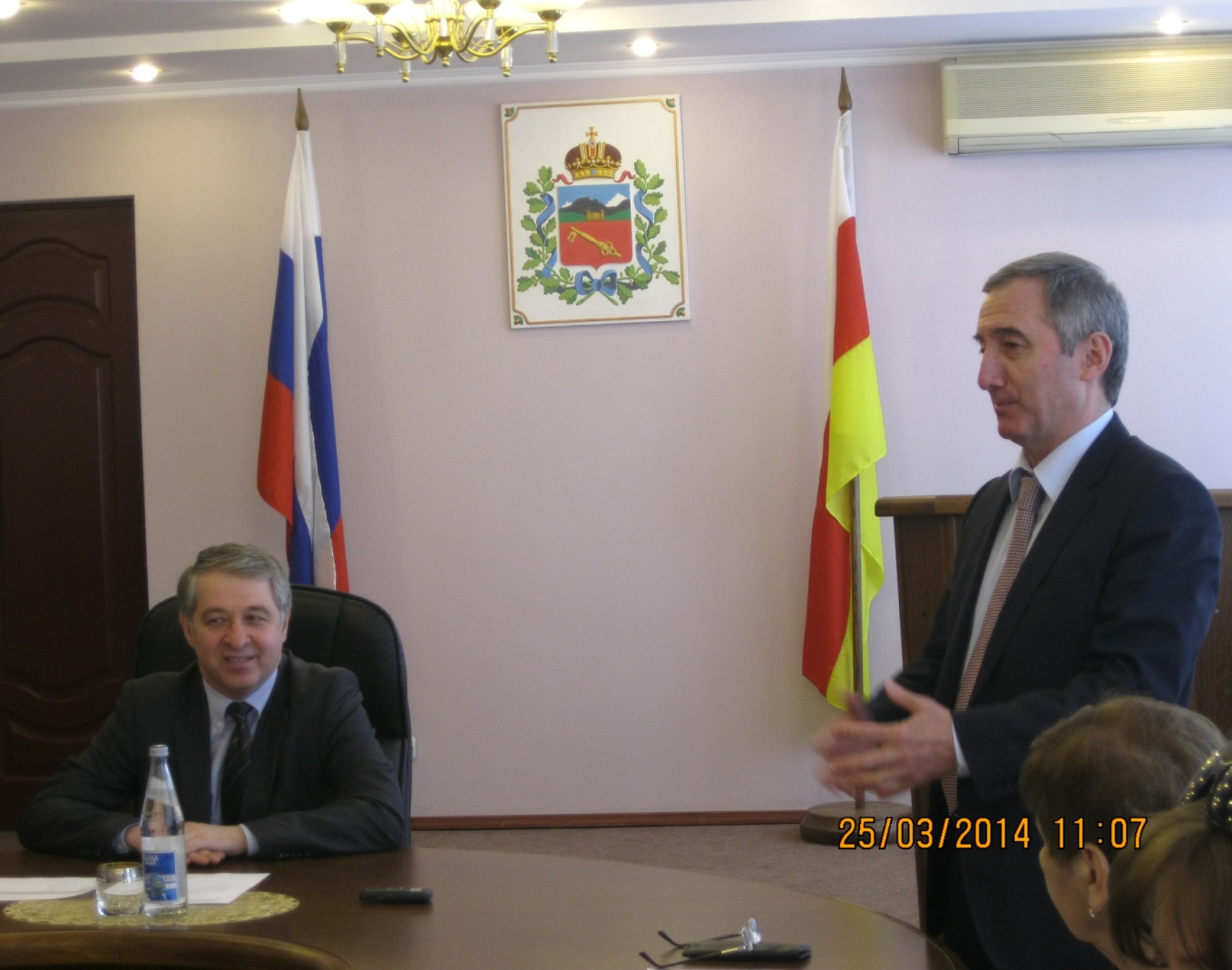  В этом году конкурс был юбилейным и мы рады, что учащиеся нашей школы  выступили в нём очень достойно. В десятку лучших вошли сразу три наших ученика: Савельев Игорь, Хуадонов Руслан, Калагов Хетаг.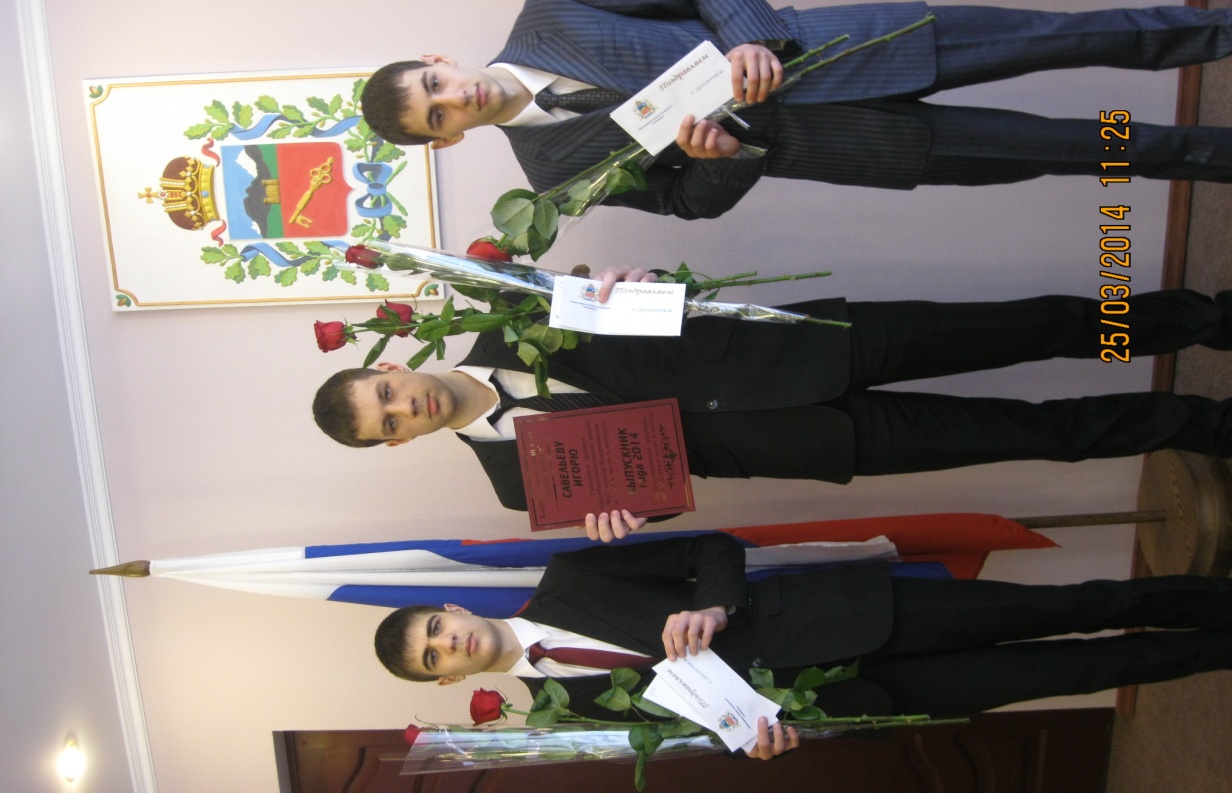 В результате честной и бескомпромиссной  борьбы третье место занял ученик  10 «Б» класса Савельев Игорь. Глава АМС  вручил ему денежную премию и почётную грамоту.    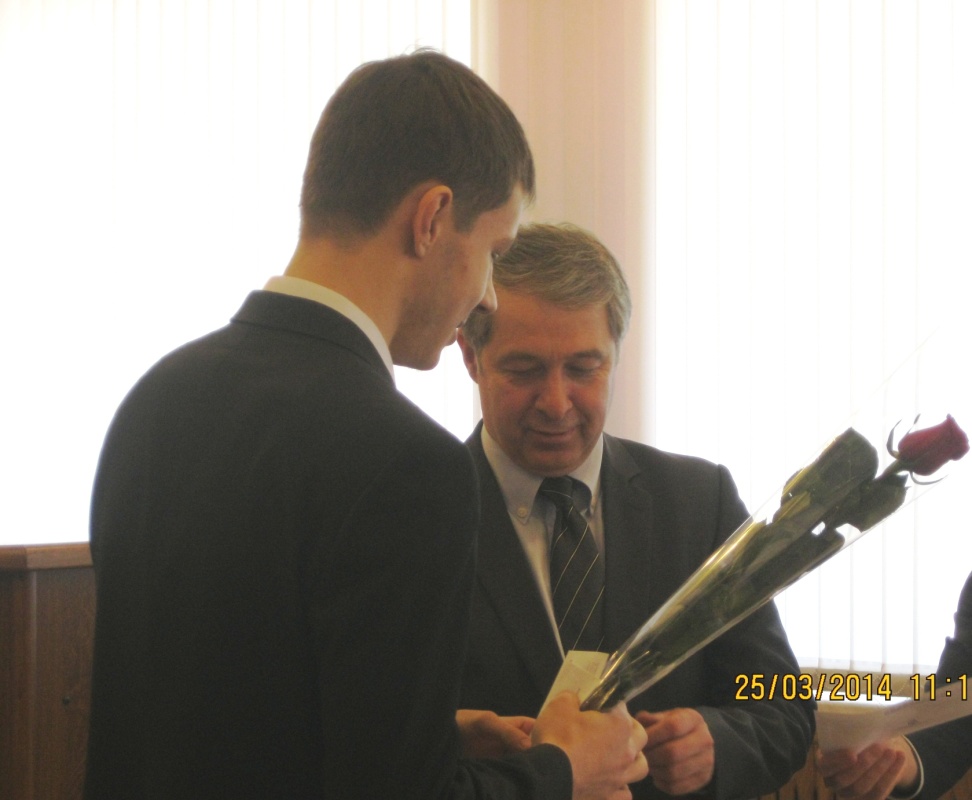 Отличные знания по базовым предметам показали Руслан и Хетаг. Они так   же получили денежные призы и от имени всех конкурсантов  выразили большую благодарность всем организаторам конкурса.    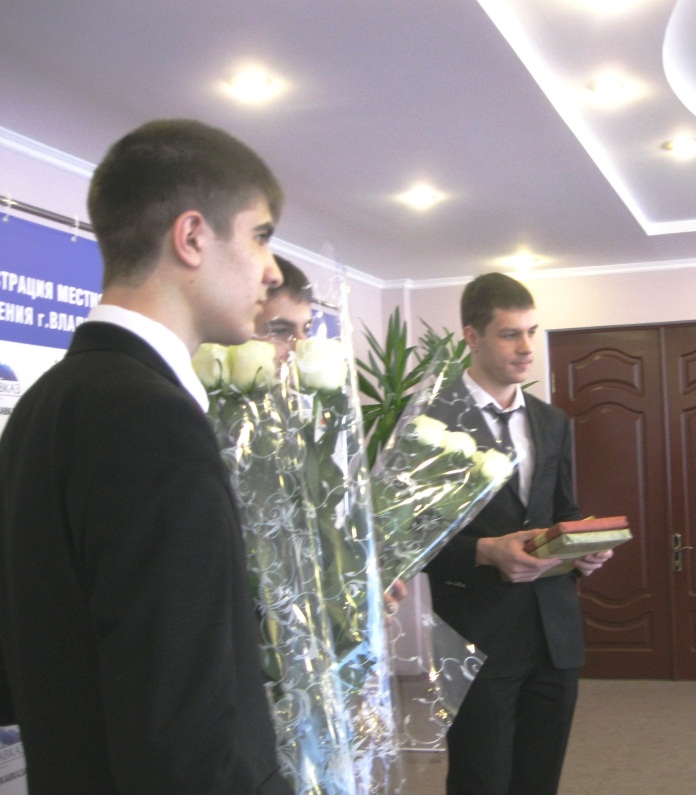 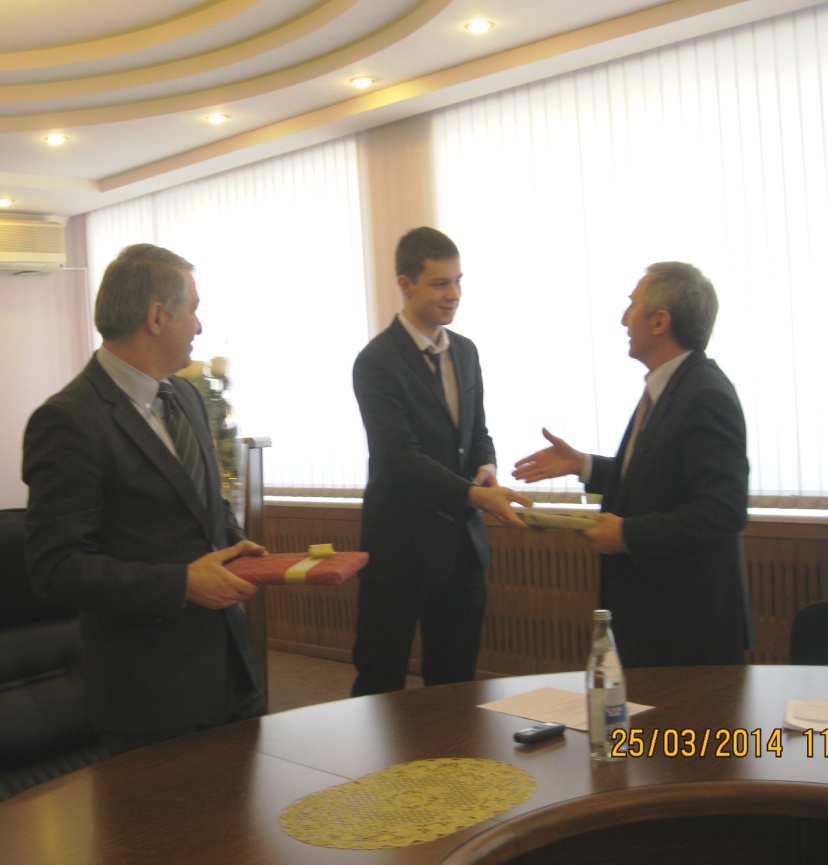 Весь коллектив нашей школы рад победе наших учеников и от всей души их поздравляет!